КГБОУ «Ачинская школа-интернат№1»Творческий проект: «Новогодняя феерия»Руководители проекта: Жирнова Юлия Валерьевна – воспитатель,                                                                 Захарова Юлия Валерьевна – воспитатель.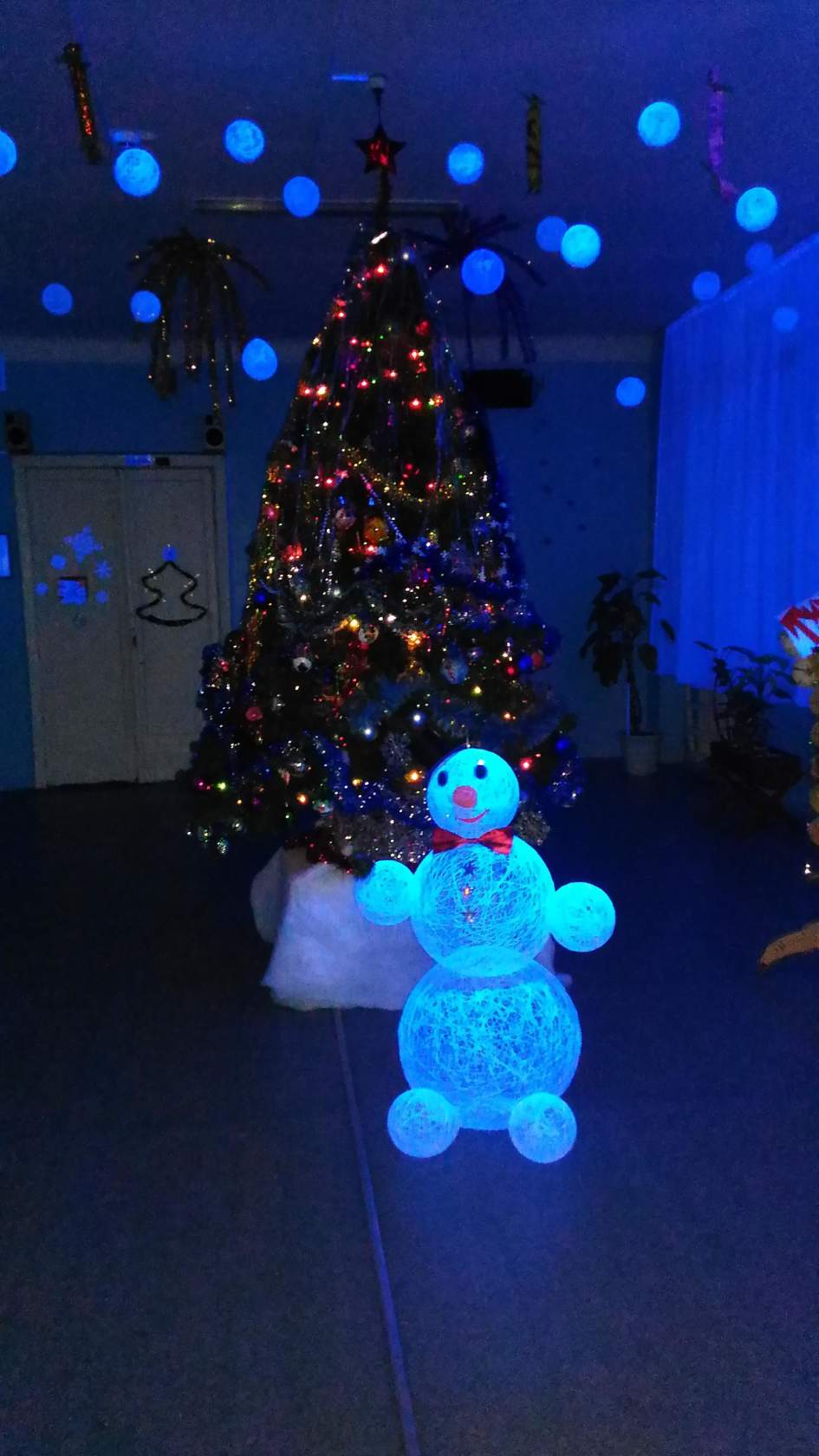 г. Ачинск Творческий проект: «Новогодняя феерия»Автор и руководитель проекта: Жирнова Юлия Валерьевна – воспитатель, Захарова Юлия Валерьевна – воспитатель.Помощь в реализации проекта: Хоменко Е.Э. – младший воспитатель, Глазунов В.И. – техник.Учащиеся: 4 «А» класса.Актуальность темы: Новый год – необыкновенный праздник, Новый год – это время чудес, сказки и самого настоящего волшебства. Это самый любимый праздник взрослых и детей. Волшебный новогодний вечер: нежный аромат свечей, ёлка, сверкающие игрушки.… Для такого праздника необходим особенный наряд.Совершенно особенное настроение, как ни на одном другом празднике появляется на Новый год и Рождество, и оно повторяется из года в год – как ни странно в нашем постоянно меняющемся мире, оживают старые традиции.Какой праздник без красивой новогодней ёлки?Красавица – ёлка – символ Нового года и Рождества, истинное украшение праздника и радость для детей и взрослых. Продолжительность проекта: краткосрочный (3 недели).Вид проекта: творческий.Участники проекта: дети, педагоги.Возраст детей: 9-10 лет.Обоснование выбора темы проекта:Украшение дома, школы, класса, актового зала в канун праздника одно из самых приятных и увлекательных занятий. И украшения для этого случая могут быть самыми, что ни есть разнообразными. Можно купить новогодние игрушки и различные украшения, гирлянды в магазине, а можно приложить немного усилий и сделать эксклюзивный вариант собственноручно! Наши учащиеся всегда придумывают различные украшения, поделки и делают сами. И особенно приятно, когда работу детей увидят, и оценят не только близкие родственники, но и совсем незнакомые люди.Силами учащихся ежегодно украшается новогодняя рекреация в нашей школе из года в год. Всегда получается красиво, нарядно, присутствуют элементы декорации к праздничным сценариям. В этом году нам хотелось бы,  чтобы работа учащихся 4»А» класса сделала праздничный зал, еще более красивым и привлекательным, что безусловно еще сильнее сплотит наш дружный коллектив и будет отличным подарком не только учащимся нашей школы, но и всему коллективу. Что бы это были не просто украшения, а работа с определенной тематикой, модное и современное украшение новогоднего интерьера в неоновых лучах.Инструменты и принадлежности для работы: клей ПВА;кисть;мелкие блёстки,  пайетки;белая бумага;искусственный снег;белые нитки;ножницы;лесканеоновые лампы.Цели: ознакомить учащихся с творческим проектом, и, как результат, выполнить проект “Новогодняя феерия”.Задачи:Способствовать формированию навыков по составлению содержания, оформлению и выполнению проекта, определиться с выбором оформления украшений.Способствовать осознанию основного технологического процесса по изготовлению проектного изделия – новогодних украшений.Способствовать развитию речи учащихся при формулировке цели и задач проекта.Способствовать овладению основными способами мыслительной деятельности учащихся (учить анализировать, выделять главное, сравнивать, обобщать и систематизировать, ставить и разрешать проблемы).Способность самооценке сво в процессе изготовления новогодних украшений.Способствовать развитию сенсорной сферы учащихся (развитие глазомера, ориентировки в пространстве, точности и тонкости различения цвета, света, формы).Способствовать развитию двигательной сферы (овладение моторикой мелких мышц рук, развивать двигательную сноровку, соразмерность движений).Способствовать формированию и развитию познавательного интереса учащихся к работе.Способствовать овладению всеми видами памяти учащихся.Способствовать формированию и развитию самостоятельности учащихсяСпособствовать формированию и развитию нравственных, трудовых, эстетических, патриотических, экологических, экономических качеств личности.Способствовать воспитанию правильного отношения к общечеловеческим ценностям.Соблюдение норм и правил культуры труда в соответствии с технологической культурой.Формировать практические действия, направленные на сохранения и укрепления своего здоровья.
Итоговое мероприятие проекта: новогодний утренник, выставка новогодних украшений интерьера рекреации «Новогодняя феерия».Продукт проекта: В результате работы должны быть представлены новогодние украшения и украшена рекреация, где будет проходить новогодний праздник.Правила работы с режущими предметами:1. Работай хорошо отрегулированными и заточенными ножницами!2. Ножницы должны иметь тупые, скругленные концы.3. Ножницы клади кольцами к себе.4. Следи за движением лезвий во время резания,5. Не оставляй ножницы раскрытыми. 6. Передавай ножницы кольцами вперед.7. Не играй ножницами, не подноси к лицу.8. Используй ножницы по назначению.Правила работы с колющими предметами:1. Храни иглу всегда в игольнице.2. Не оставляй иглу на рабочем месте без нитки.3. Передавай иглу в игольнице и с ниткой.4. Не бери иглу в рот, не играй с иглой.5. Не втыкай иглу в одежду.6. Во время работы пользуйся наперстком. 7. До и после работы проверь количество игл. 8. Храни игольницу с иглой всегда в одном месте.9. Во время работы втыкай иглу в игольницу.10. Не отвлекайся во время работы с иглой.Ожидаемые результаты по проекту:Длядетей:Расширение кругозора детей.Сплочение детского коллектива.Развитие интереса к коллективной творческой деятельности.Для педагогов:Повышение компетентности по использованию современных педагогических технологий в образовательной деятельности.Самореализация, повышение творческого потенциала.Этапы реализации проекта: Подготовительный этапДействия педагогов: подбор материала, методической литературы, информации по темам «История возникновения праздника», «Как отмечают Новый год в разных странах?», «Технология изготовления новогодних украшений».
Действия детей: участие в тематических беседах «Как отмечают праздник в твоей семье?», «Как и чем, украшают свой дом в новогодние праздники?». Рассматривание иллюстраций «Новогодние украшения». 

Организационный этап:Действия педагогов: составление плана проекта.Действия детей: активное участие в формах работы по теме проекта.
Формирующий этап:Действия педагогов: проведение занятий с детьми (по всем образовательным областям).Действия детей: совместная работа по изготовлению новогодних украшений.

Итоговый этап:Действия педагогов: Подготовка и украшение новогоднего помещения для проведения утренников.Действия детей: расширение знаний детей в рамках темы проекта, участие в итоговых мероприятиях.Вопросы для учащихся по завершению проекта и во время его реализации:Нравится ли Вам, когда праздничный зал украшен продуктами Вашей й работой? Трудно ли мастерить новогодние украшения?Что было самым трудным во время участия в проекте?Будете ли Вы продолжать изучать технологию изготовления новогодних украшений?Ожидаемые результаты:Продолжать  развивать интересы детей к художественному творчеству. Продолжать закрепить умения детей изготавливать игрушку разными способами применяя различный материал.Создавать условия для возникновения интереса и радости от полученных результатов.Используемая литература:http://darina.kiev.ua/whatnot/elochnaja_igrushka_i_3170.html -Из истории елочной игрушки.http://www.2mm.ru/dosug_malysh/706 - Елочные игрушки своими руками.